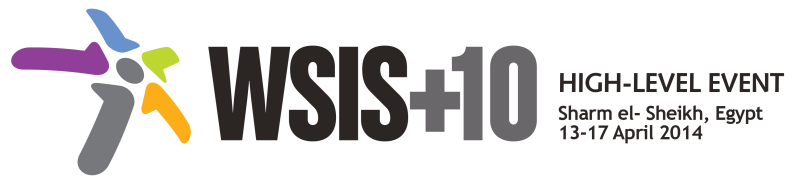 The evolution of the information society over the past 10 years has contributed to the development of true  knowledge societies around the world that are based on principles of freedom of expression, quality education for all, universal access to information and knowledge, and respect for cultural and linguistic diversity and cultural heritage. When mentioning the information society, we also refer to the above mentioned evolution and to the vision of inclusive knowledge societies.